           Я, ученик 9 класса Муниципального общеобразовательного учреждения «Деевская средняя общеобразовательная школа» Загайнов Александр, проживающий в Свердловской области Алапаевском районе селе Раскатиха, по улице Свердлова, 6-2, хочу рассказать о моей прапрабабушке Крайновой Федоре Яковлевне.            Она  родилась 24 сентября 1905 г.  Закончила Роковские курсы медсестёр при Арамашевской больнице. До документам семейного архива мне удалось выяснить, что она  с 1 сентября 1932 г. по 23 июня 1941 года работала  в Арамашевской больнице  медсестрой. 23 июня 1941 ее призвали в армию, одну из первых на селе. Ей было 35 лет. Федора Яковлевна служила в 44 полевом госпитале 6 гвардейского корпуса Второго Украинского фронта в должности старшины медицинской службы. У нас сохранились документы, один из которых характеристика, написанная начальником ППГ 44 гвардии капитаном медицинской службы Ушмаровым: «Крайнова Федора Яковлевна работала во вверенном мне госпитале с апреля 1942 г.по день мобилизации 24 августа 1945 г. в должности палатной сестры терапевтического отделения. Во время боевых операций работала в сортировочном и хирургическом отделениях. На работе показала себя как хорошая, дисциплинированная и хорошо знающая свое дело работница. Хорошо владеет техникой переливания крови. Дважды награждена правительственными наградами. Является ценным помощником врача. Умеет делать внутривенные вливания в движущемся транспорте. Ее высоко ценят сослуживцы». Баба Федора (так ее называли все) редко рассказывала о войне. Лишь во время просмотра военных фильмов добавляла что-то к увиденному. В нашем домашнем архиве сохранилась также и видеокассета с записью разговора моей мамы с прабабушкой, записанная, когда Федоре Яковлевне было 93 года. Вот несколько выдержек из нее:          «Раненых – то в госпиталь к вам как доставляли» - спросила моя мама. Бабушка Федора ответила: «И привозили, и пешком шли. Мы всегда близко к передовой стояли. Я сперва-то не знала, что раненых везут, думала, что хлеб, как у нас в деревне на телегах возили. А мне говорят: это не хлеб, а раненые. Как счас помню: дом был большой, по круглому, как в деревне. Вокруг него окопы накопаны. И привезли четырех раненых, не ходячих, на носилках. Бомбежка началась, их в окоп спустили, а я на крылечке стояла, дежурила. Бомба как бахнет, а я гляжу, уда упадет. То перелетит дом, то не долетит. Ой, страшно, было, шибко было страшно. Порой даже госпиталь спячивали, отходили то есть. Как сейчас ногам-то не болеть? По 60километров пройдешь голодным, без куска хлеба. А давали по 200 граммов, пережженная мука. Хлеба-то горы было насыпаны и все горело. Из этой муки  настряпают где-то, старшина утром разносит и говорит нам: «Не знаю, девки, как вас накормить, хлеба опять мало дали». Мама спрашивает: «Так всю войну было?» «Нет- отвечает бабушка- к Валуйкам подходили, там уже ешь че хочешь. Наварят и первое, и второе, и третье. Начальник госпиталя ругается: «Почему на кухню не ходите? Питание хорошее, ничего, что немецкое. Шоколад давали трофейный и вино в больших бутылках.» Мама спросила: «Вино-то давали вместо обезболивающего?»Баба Федора ответила: «Да всяко бывало, когда уж очень тяжело раненому, то дашь немного спирта и полегче. Потом кто-то песню запоет, а кто-то и обматерит. Один раз я вывозила тяжело раненых на машине , а обратно нас загрузили ящиками с кровью, в ампулах она была. А однажды мы раненых на поезд грузили, самолеты налетели и стали по нам стрелять, эшелон весь разбомбили. Там и подружка моя Аннушка погибла.» «А где Победу встретили?»-спросила мама. «В Германии - сказала баба Федора. Мы долго в Германии были до Берлина 15 километров не дошли. Война хоть и закончилась, но раненых сильно много было»           Домой баба Федора вернулась только 24 августа 1945г. Работала вплоть до выхода на пенсию в разных больницах и медсестрой, и фельдшером, и акушеркой.  У нас хранятся ее медали и  благодарственные письма. По ним можно проследить ее боевой путь:25 января 1943г-Харьковское направление;25 февраля1944 Украина-Луцк и Ровно;9 декабря 1944 г-Будапешское направление - город Балашадьярмат, Нлоград Асод;20 декабря 1944 г.-Венгрия и Дербецен;30 марта 1945 г-Братиславское направление-форсирование рек Грон и Нитра, города Нове-Замки, Шуроны, Врабле;31 марта 1945 г.— овладение городами Нитра, Таланта, форсирование реки Ваг;1 апреля 1945 г.- овладение городами Трнава, Глаковец, Сенец;4 апреля 1945 г.- овладение Братиславой;5 апреля 1945 г.- овладение железнодорожными узлами Малауки и Брук13 апреля 1945 г.- овладение г.Годонин на западном берегу реки Морава;26 апреля 1945г.- овладение г.Брно (Чехословакия);              Передо мной лежит фото молодой девушки, которое она послала с фронта своим родным. На нем сохранилась надпись: «Это вам, дорогие, память моя, будете помнить и думать, что где-то есть ваша родная в далеких-далеких краях на чужой стороне. С приветом к вам Феня». И другое фото со всеми наградами на груди. Моя мама говорит: «Я запомнила ее скромной и очень доброй, заботливой, аккуратной в белом платочке. И волосы у нее были белые как снег».Бабушки Федоры не стало 20 апреля 2001 года. В день похорон около дома был организован митинг прощания, пришло очень много народа. Много хороших слов сказали односельчане в ее адрес. Была награждёна медалью  «За отвагу» и медалью «За боевые заслуги».         Про свою прабабушку я рассказывал своим одноклассникам. В этом году, накануне 9 мая, я хочу рассказать о ней и ребятам из других классов. На митинг, который проходит каждый год 9 мая около памятника погибшим в Великой Отечественной войне, в Бессмертном полку мы пойдем всей семьей и я понесу ее большую фотографию. Хочу, чтобы все видели, какой была моя прабабушка. Ведь благодаря  всем в войне участвовавшим, погибшим в ней мы сейчас живем. И я хочу, чтобы наше молодое поколении об этом не забывало!        Эти фотографии мы всегда достаем, когда к нам приезжают родственники. Кто помнит бабу Федору, вспоминает различные случаи из жизни, с ней связанные. И меня всегда удивляет, сколько хороших дел смог совершить человек, если через столько времени о нем помнят! Может, действительно, то поколение было другое? Поэтому и выиграли в такой войне? А я считаю, не важно, в какое время ты живешь. Просто, оставайся Человеком!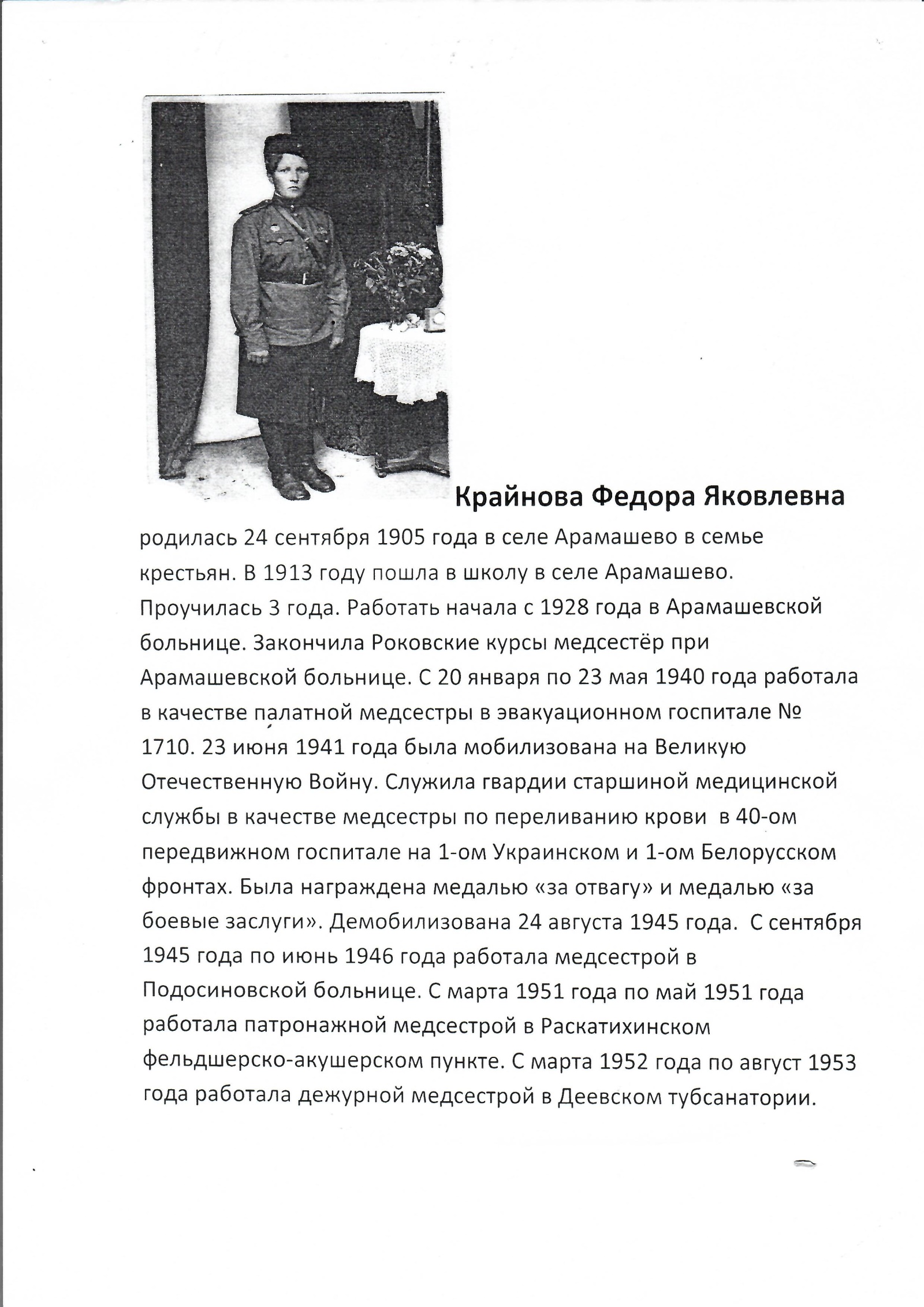 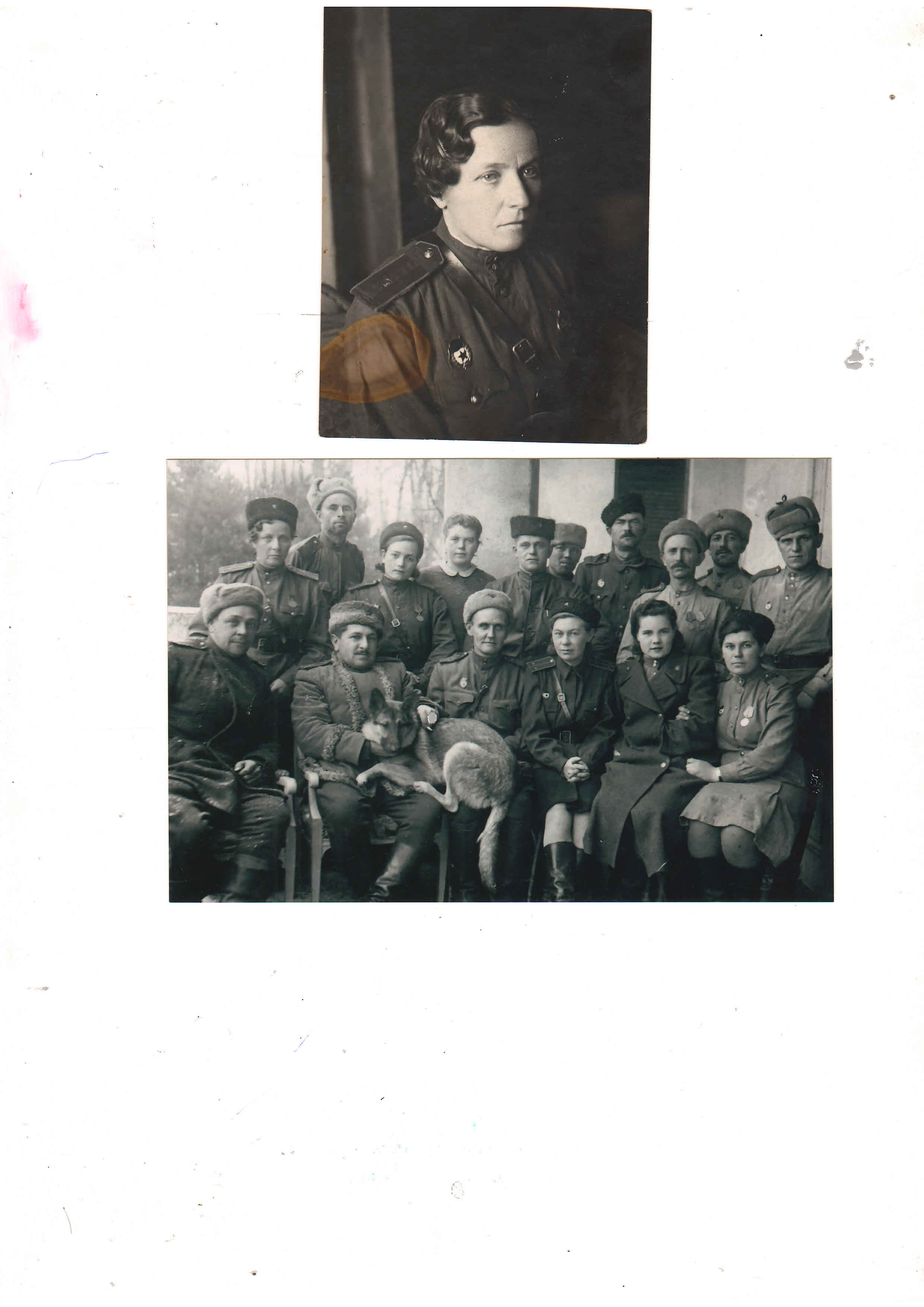        Крайнова Федора Яковлевна               Крайнова Федора Яковлевна                           1943г.                                                          1944 г.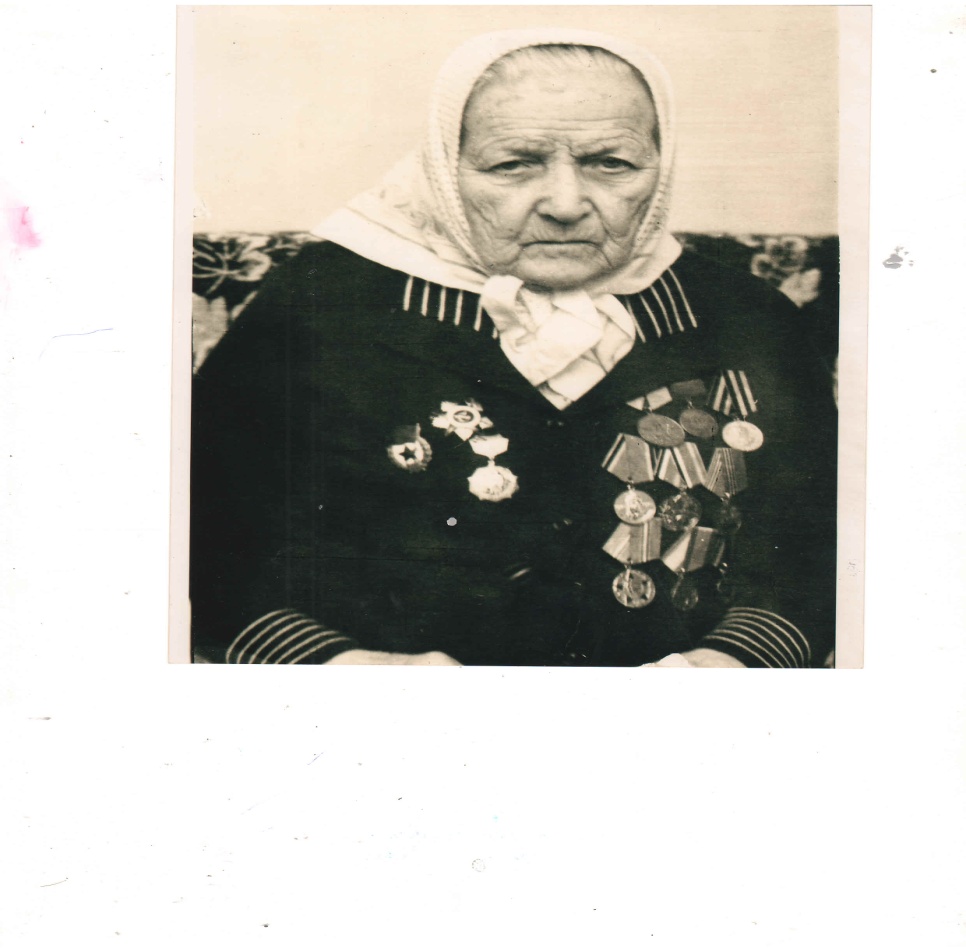 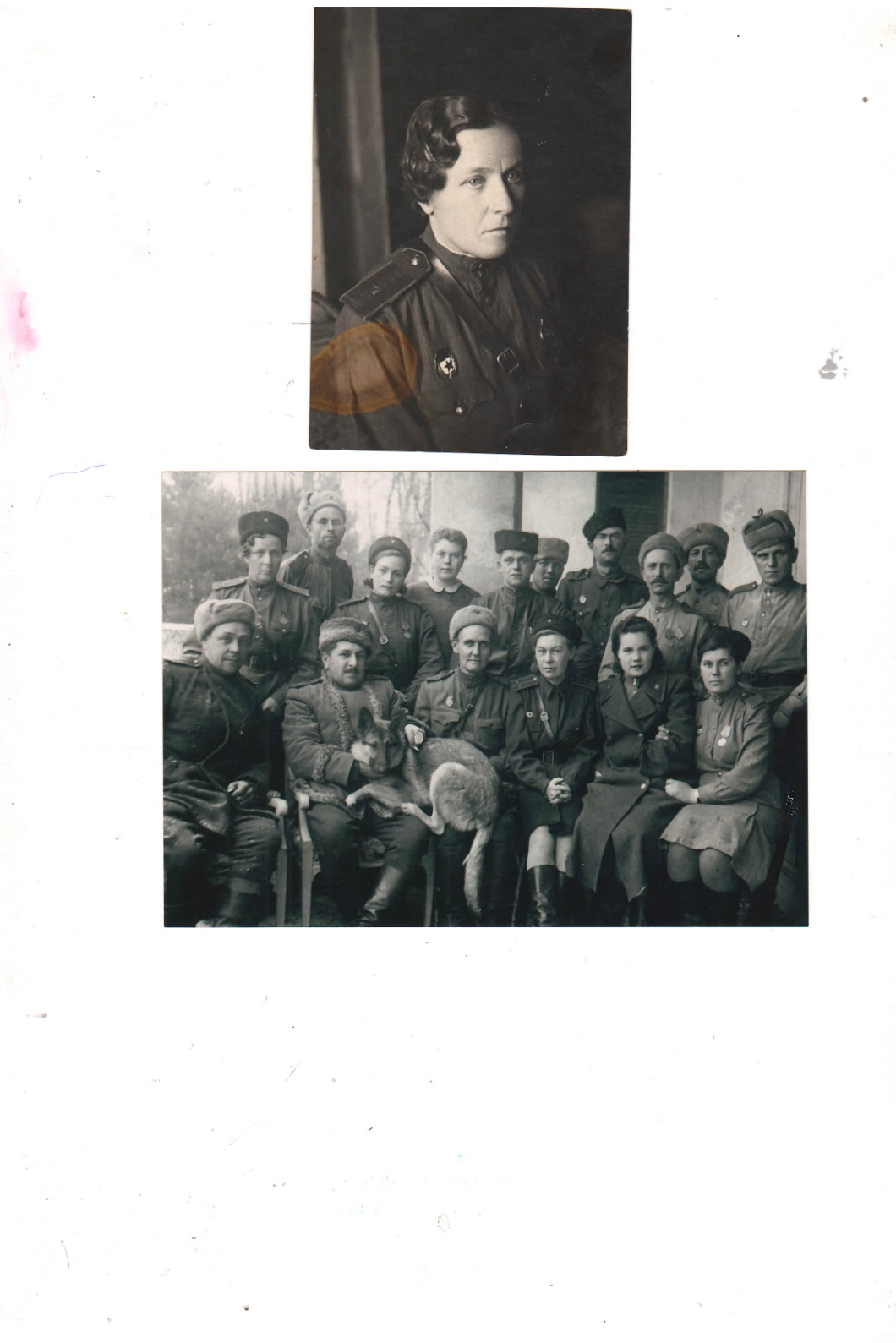         Крайнова Федора Яковлевна                  Крайнова Ф.Я. с однополчанами                                    2000 г.                                   1945 г., Германия